بسمه تعاليفرم تعهد نامه علمي، اعلام تضاد منافع  و حق نشر (فرم 50)  نويسنده مقاله فوق الذكر ضمن اعلام اينكه داوطلبانه و بدون الزام و اجبار و شرط از سوي استاد خود مقاله را نگارش و از روي علاقه تحت راهنمايي آقاي دكتر علي قرباني  كار پژوهشي انجام داده ام ، متعهد مي شوم:اين مقاله تاكنون در مجله يا كنفرانس داخلي و خارجي ديگري ارائه نشده است، به صورت همزمان نیز برای سایر مجلات ارسال نشده است.هیچ گونه کپی برداری غیرمجاز، سرقت ادبی یا علمی (Plagiarism)  در مقاله اینجانب وجود ندارد.كليه مسئوليت علمي مقاله حاضر را مي پذيرم و تمام تضادهای منافع مادی و معنوی احتمالی موجود در مقاله را اعلام می دارم.چنانچه در هر زمان مشخص شود که تخلف علمی در مقاله اینجانب وجود داشته و این مورد سبب تضییع حقوق استاد يا شخص ديگري شده است، بدون قید و شرط کلیه خسارت وارده را جبران نمایم..استاد اينجانب آقاي دكتر علي قرباني با توجه به راهنمايي هاي انجام داده داراي حق معنوي در اين مقاله است و  مجاز است اين مقاله را در هر جايي كه تشخيص دهد با ذكر نام اينجانب، به صورت مشترك و بدون هماهنگي قبلي و بعدي منتشر نمايد و ادعايي در اين خصوص ندارم.در صورتي كه اينجانب بخواهم نسبت به چاپ و پذيرش مقاله اقدام كنم حتما بايستي قبلا به اطلاع كتبي آقاي دكتر علي قرباني استاد خود با ايميل ghorbani@pnu.ac.ir  و يا alighorbani.com@gmail.com برسانم و نسخه نهايي را بعد تاييد ايشان به كنفرانس يا مجله ارسال كنم و حتما اثر و مقاله به صورت اسامي مشترك ارايه شود. در صورت عدم رعايت اين موضوع حق پيگرد قانون  و حقوقي  براي استاد و دانشگاه و جبران ضرر و زيان  محفوظ است.مراتب فوق در كمال صداقت و اخلاق حرفه اي و سلامت اعلام و امضا گرديد.مشخصات استاد در مقالات را دقيقا به شرح ذيل درج مي نمايم:علی قربانی،استادیار،گروه مهندسی عمران،دانشگاه پیام نور،صندوق پستی 3697-19395، تهران،ایرانAsistant Professor, Department of Engineering, Payame Noor University,Tehran, Iranghorbani@pnu.ac.ir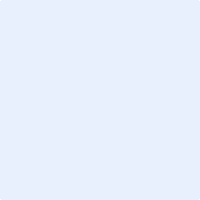 